Отборочный этап №2 «IT-марафона»Модуль «Робототехника»Задание: в виртуальной лаборатории МЭШ «Технология. Моделирование роботов» выполните следующие задачи:Произведите застройку испытательного полигона в соответствие с рисунком 1.Используемое оборудование: сегменты поля, постамент цилиндрический высотой 15 см, яблоко зелёное, ворота с габаритами проёма 0,4 х 0,4 м, лампочки на держателе.Создайте робота на гусеничном ходу, который способен переместить (сбить) яблоко с постамента. На роботе должны быть установлены: датчик расстояния, самодельное устройством с сервоприводом(-ами) для перемещения объектов.Используемое оборудование: шасси (мобильный робот), гусеницы с мотором, макетная плата, Arduino UNO R3, датчик дистанции, сервопривод, конструкционные элементы (параллелепипед, призма).Напишите программу, в результате выполнения которой робот в автономном режиме должен подъехать к постаменту на определенное расстояние и, не касаясь постамента, закатить зелёное яблоко в ворота. Место старта робота – квадрат, обозначенный зелёными лампочками.Примечание: Во время итогового испытания робота участник должен включить видеозахват экрана. Перед запуском робота участник демонстрирует подключение схемотехнических компонентов и программный код. При итоговом испытании допускается 3 попытки. Между попытками нельзя изменять конструкцию робота и редактировать программный код Участник самостоятельно выбирает попытку, которая идет в зачёт. Время итогового испытания не должно превышать 7 минут.
Рисунок 1 – застройка испытательного полигона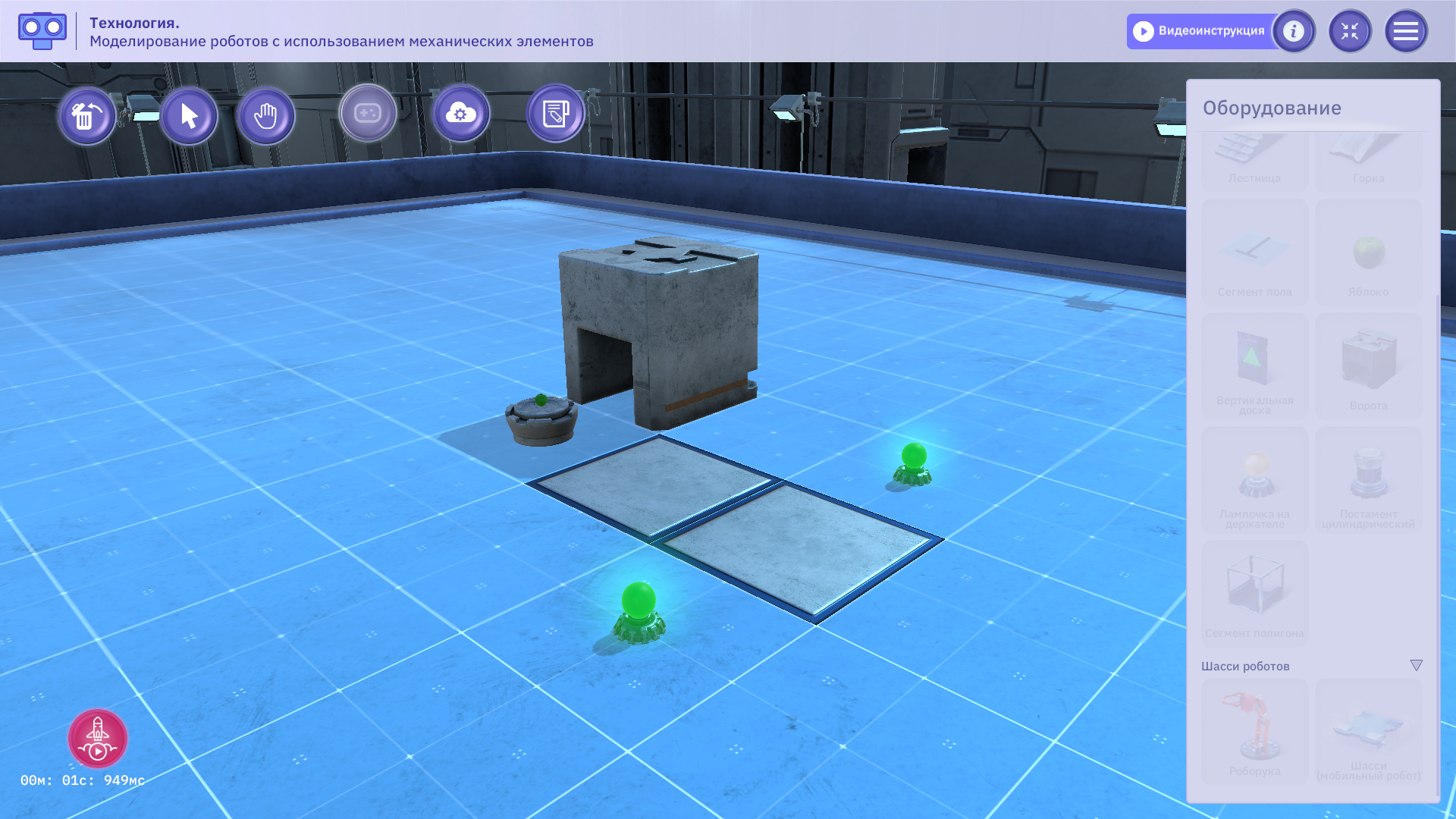 Критерии оценивания работ участников:Максимальное количество баллов – 10. Итоговый протокол проверки этапа №2:К1максимум2 баллаЗастройка:2 балла - застройка соответствует образцу;1 балл – застройка соответствует образцу на 50 – 99 %0 баллов – застройка соответствует образцу менее чем на 50 %.К21 баллДемонстрация подключений схемотехнических компонентовК31 баллДемонстрация программного кодаК4максимум2 баллаДвижение до постамента:2 балла – движение реализовано с использованием датчика расстояния и во время движения на экран выводится значение расстояния до постамента. При этом робот останавливается на некотором расстоянии до постамента. Расстояние остановки определяется участником самостоятельно;1 балл – движение реализовано без датчика дистанции;0 баллов – движения робота нет или робот касается постамента любой своей частью.К5максимум4 баллаПеремещение яблока:4 балла – яблоко закатилось в ворота (прокатилось сквозь ворота). При этом использовалось самодельное устройство с сервоприводом(-ами) для перемещения объектов и робот находился на сегменте поля (проекция базы робота находилась внутри сегмента поля);3 балла – яблоко закатилось в ворота (прокатилось сквозь ворота). При этом использовалось самодельное устройство с сервоприводом(-ами) для перемещения объектов и робот находился вне сегмента поля;2 балла – яблоко закатилось в ворота (прокатилось сквозь ворота). При этом использовалась стационарная часть конструкции робота (на роботе нет самодельного устройства с сервоприводом(-ами) для перемещения объектов);1 балл – яблоко сбито с постамента любым способом, но оно не закатилось в ворота;0 баллов – в результате выполнения программы роботом яблоко осталось на постаменте. .№п/пФИО ученикаКлассНомер попыткиК1К2К3К4К5∑ФИО преподавателяФИО преподавателяФИО преподавателяФИО преподавателяФИО преподавателяФИО преподавателяФИО преподавателяФИО преподавателяФИО преподавателяФИО преподавателя